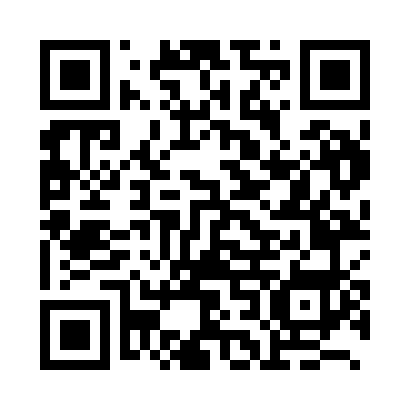 Prayer times for Chipinge, ZimbabweWed 1 May 2024 - Fri 31 May 2024High Latitude Method: NonePrayer Calculation Method: Muslim World LeagueAsar Calculation Method: ShafiPrayer times provided by https://www.salahtimes.comDateDayFajrSunriseDhuhrAsrMaghribIsha1Wed4:516:0611:473:025:276:382Thu4:516:0611:463:025:266:373Fri4:516:0711:463:015:266:374Sat4:516:0711:463:015:256:365Sun4:526:0711:463:015:256:366Mon4:526:0811:463:005:246:367Tue4:526:0811:463:005:246:358Wed4:536:0811:463:005:236:359Thu4:536:0911:462:595:236:3410Fri4:536:0911:462:595:226:3411Sat4:536:1011:462:595:226:3412Sun4:546:1011:462:585:226:3313Mon4:546:1011:462:585:216:3314Tue4:546:1111:462:585:216:3315Wed4:556:1111:462:575:206:3316Thu4:556:1111:462:575:206:3217Fri4:556:1211:462:575:206:3218Sat4:556:1211:462:575:196:3219Sun4:566:1311:462:575:196:3220Mon4:566:1311:462:565:196:3121Tue4:566:1311:462:565:196:3122Wed4:576:1411:462:565:186:3123Thu4:576:1411:462:565:186:3124Fri4:576:1511:462:565:186:3125Sat4:586:1511:462:565:186:3126Sun4:586:1511:472:555:186:3127Mon4:586:1611:472:555:176:3128Tue4:596:1611:472:555:176:3129Wed4:596:1711:472:555:176:3030Thu4:596:1711:472:555:176:3031Fri4:596:1711:472:555:176:30